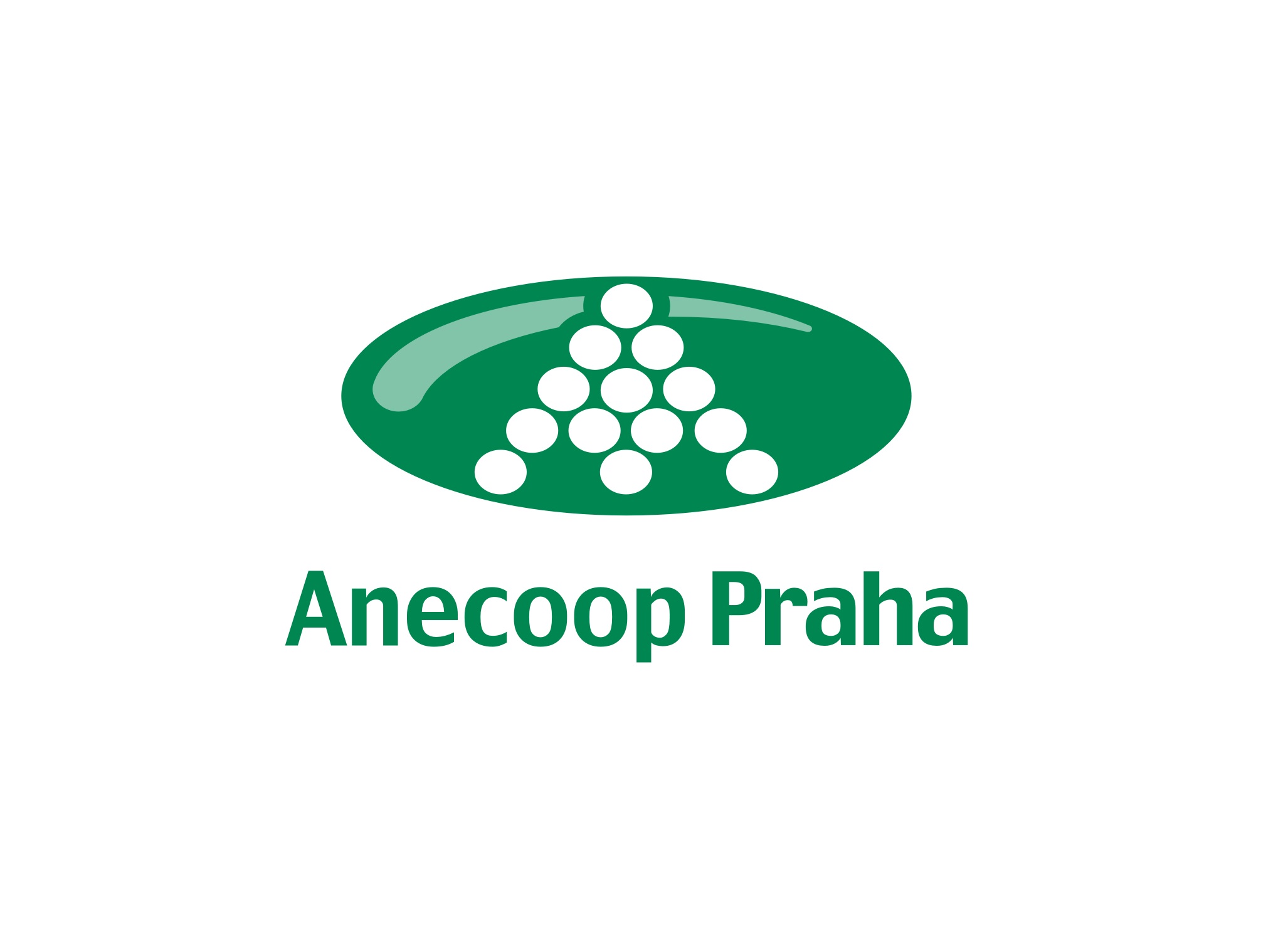 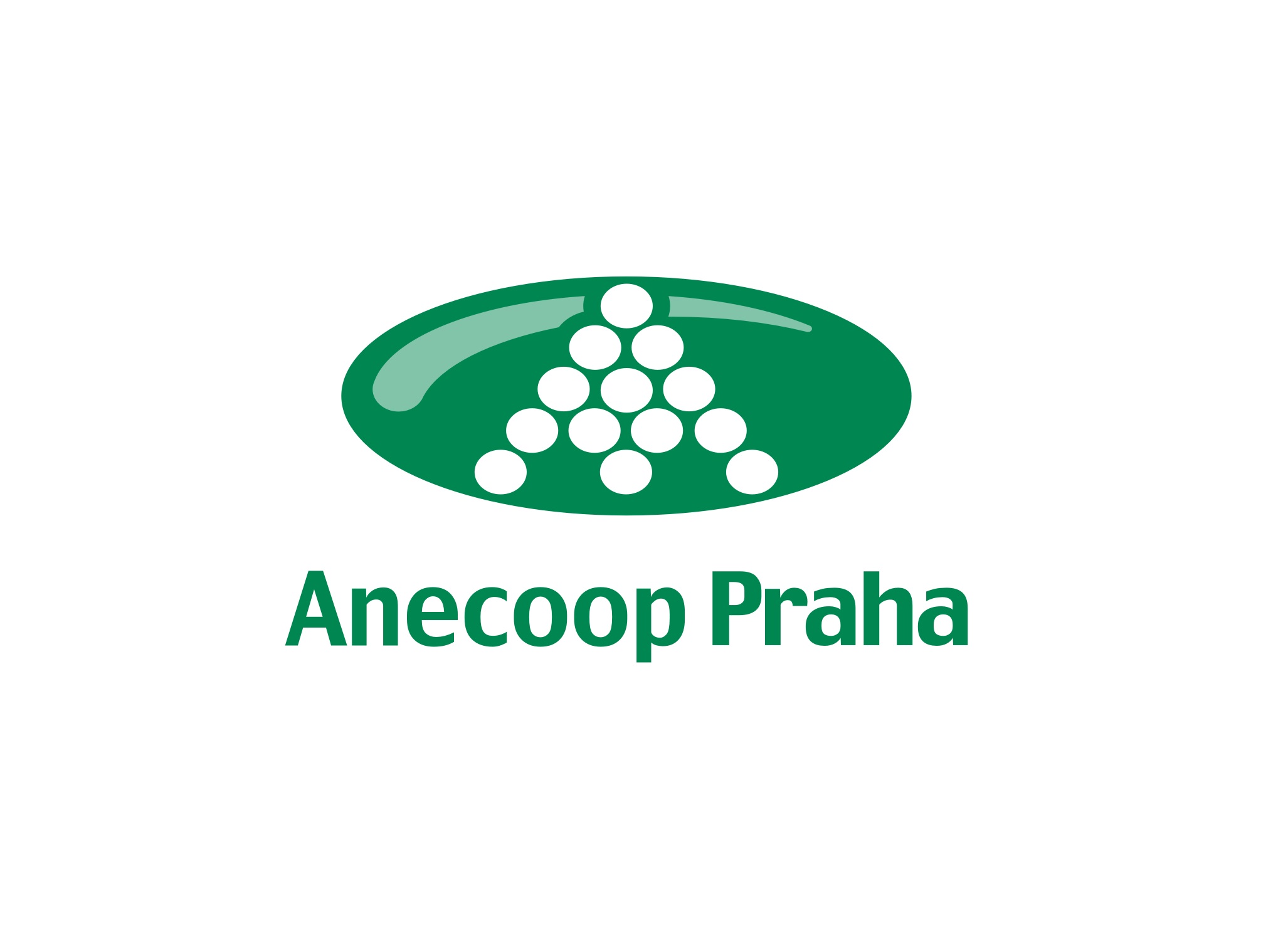 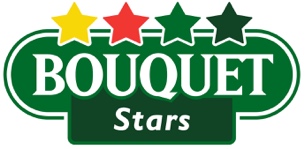 31. 5. 2022TZ – Oslaďte si život s recepty plnými bezpeckových melounů Bouquet Sladká chuť neodmyslitelně patří k ovoci. Bezpeckové melouny Bouquet mají sladké chuti víc než dost, a to díky svému původu. Vyrostly totiž na svazích kolem Valencie, kde jejich chuti pomáhalo silné španělské slunce. Skvěle proto doplní jakýkoliv dezert. Hodí se do dortíků i lehkých ovocných svačinek, připravíte z nich lahodný sirup nebo důmyslné carpaccio. To vše během okamžiku a s téměř zaručeným výsledkem. Nachystejte si cheesecake s melounovým přelivem, sladkou rýži s mascarpone a melounem, melounové carpaccio s vanilkovou zmrzlinou a jemný melounový sirup. Pusťte se do sladkého objevování plného melounových chutí!Cheesecake je lehký dort, který je během chvilky připravený a hosté jej milují. Připravte si jeho lahodnou variantu s melounovým přelivem. Recept je tak snadný, že s ním mohou pomoci i děti. Na cheesecake s melounovým přelivem potřebujete:
200 g melounu Bouquet  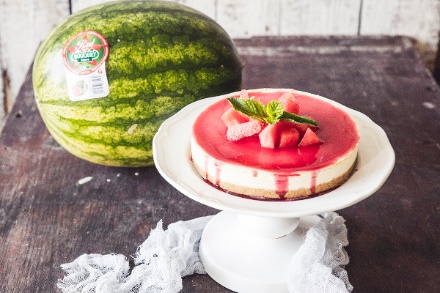 85 g másla3 vejce 180 g moučkového cukru1 vanilkový lusk500 g tvarohu1 citron – kůru i šťávu220 g sušenek bebe250 g mascarpone 250 g sýru philadephia100 ml javorového sirupuV mixéru rozdrťte sušenky a smíchejte je s rozpuštěným máslem. Vložte je na dno dortové formy a pečlivě upěchujte. Vložte na 10 minut do trouby rozehřáté na 180°C. Mezitím smíchejte tvaroh, mascarpone, moučkový cukr, philadelphii, zrníčka z vanilky, vejce, šťávu z citronu a citronovou kůru. Směs nalijte na upečený sušenkový základ. Dejte do trouby a pečte 30 minut. Dort by měl být na okrajích pevný a uprostřed by se měl třást jako puding. Nechte v troubě vychladnout. Poté jej vložte na pár hodin do ledničky. Na dort si připravte rozvar z melounu. Nakrájené kousky melounu vložte do rendlíčku, rozmixujte a rozvařte s javorovým sirupem, dokud není omáčka dostatečně hustá. Přeceďte směs přes sítko. Na ozdobu můžete přidat mátu a kostičky melounu. Výborná svačinka, dezert nebo sladká snídaně. Sladká rýže s mascarpone a melounem je připravená během chviličky, stačí ji jenom vychladit. Na její přípravu potřebujete:meloun Bouquet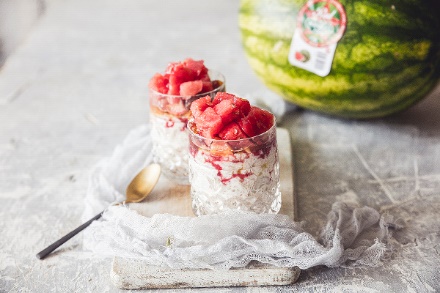 150 g rýžemlékobobkový listpomerančovou kůru100 g mascarpone3 lžíce moučkového cukruvanilku nebo vanilkový cukrNejdříve si uvařte rýži s bobkovým listem. Je možné si ji předvařit ve vodě do poloměkka a pak přidat mléko, nebo vařit do úplného uvaření. Rýži můžete i lehce rozvařit, ale je nutné při vaření stále míchat. Poté vyndejte bobkový list, přisypte vanilku a moučkový cukr. Přimíchejte po lžicích všechno mascarpone. Přendejte do sklenic a dejte vychladit. Nakonec ozdobte kostkami melounu a můžete podávat.Zmrzlinový pohár s ovocem? Nuda! Vyzkoušejte raději melounové carpaccio s vanilkovou zmrzlinou. Dá jen o trochu víc práce než běžný pohár, ale výsledek je nepřekonatelný! Potěší milovníky sladkého i náročné gurmány. Připravte si: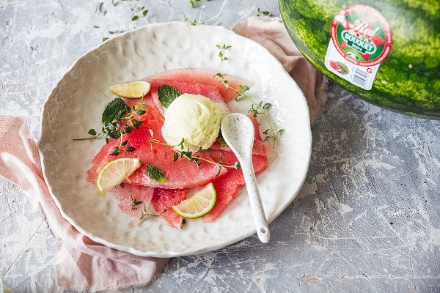 100 g melounu Bouquet1 citronová tráva2 hvězdičky badyánubylinky na ozdobeníoblíbenou vanilkovou zmrzlinuBadyán a citronovou trávu krátce svařte, aby se propojily všechny chutě. Meloun nakrájejte na velmi tenké plátky a naložte opatrně do svařené směsi. Nechte chvíli odležet – ideálně v lednici, aby meloun nasál vůni badyánu. Položte na talíř a ozdobte vanilkovou zmrzlinou a bylinkami.Jemný melounový sirup je variabilní surovina. Hodí se do limonád, do dezertů i slaných jídel, pochutnají si na něm malí i velcí. Jeho příprava je opravdu snadná. A pokud najdete hezkou lahev, využijete sirup také jako skvělý dárek. Na jeho přípravu budete potřebovat: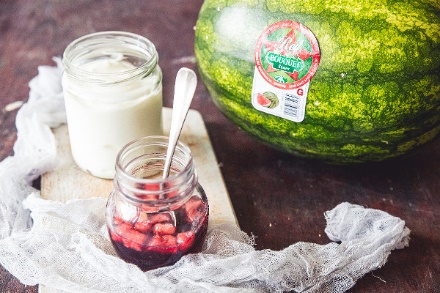 meloun Bouquet500 ml vody 1000 g krystalového cukru          40 g kyseliny citronové   Meloun nakrájejte na větší kostky. Vložte do hrnce a zalijte vodou. Po dobu 10 minut směs rozvařte a nechte pod poklicí vychladnout. Tyčovým mixérem rozmixujte a přes plátno nebo velmi jemný cedník přepasírujte a vymačkejte. Do melounové šťávy nasypte odvážený cukr. Ohřívejte, dokud se cukr nerozpustí – nepřekračujte však bod varu. Vsypte kyselinu citronovou. Zamíchejte, nalijte do čistých sklenic a uzavřete. Udržujte nejlépe v lednici.Melouny Bouquet dováží do České republiky společnost Anecoop, která je španělským lídrem v exportu čerstvého ovoce a zeleniny. Firma spolupracuje s více než 150 000 farmáři, jejichž produkty vyváží do více než 60 zemí světa. Celý systém je chráněn ochrannou známkou Naturane s přísnými předpisy. Více informací najdete na www.nejlepsimelouny.cz nebo na Instagramu a Facebooku.  Melouny Bouquet jsou k dostání od konce dubna v supermarketech Kaufland, Globus, Albert a ve vybraných maloprodejnách. Kontakty:  							Mediální servis:www.nejmelouny.cz                                       		cammino…      www.nejlepsimelouny.cz                                  		Dagmar Kutilová    Instagram @bouquet_ovoce                                     		e-mail: kutilova@cammino.czFacebook Bouquet		                                             tel.: +420 606 687 506                                                                 	         		www.cammino.cz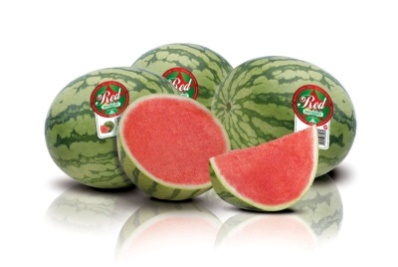 